ARTICULO 10 LAIPNUMERAL 8MES DE ABRIL      2024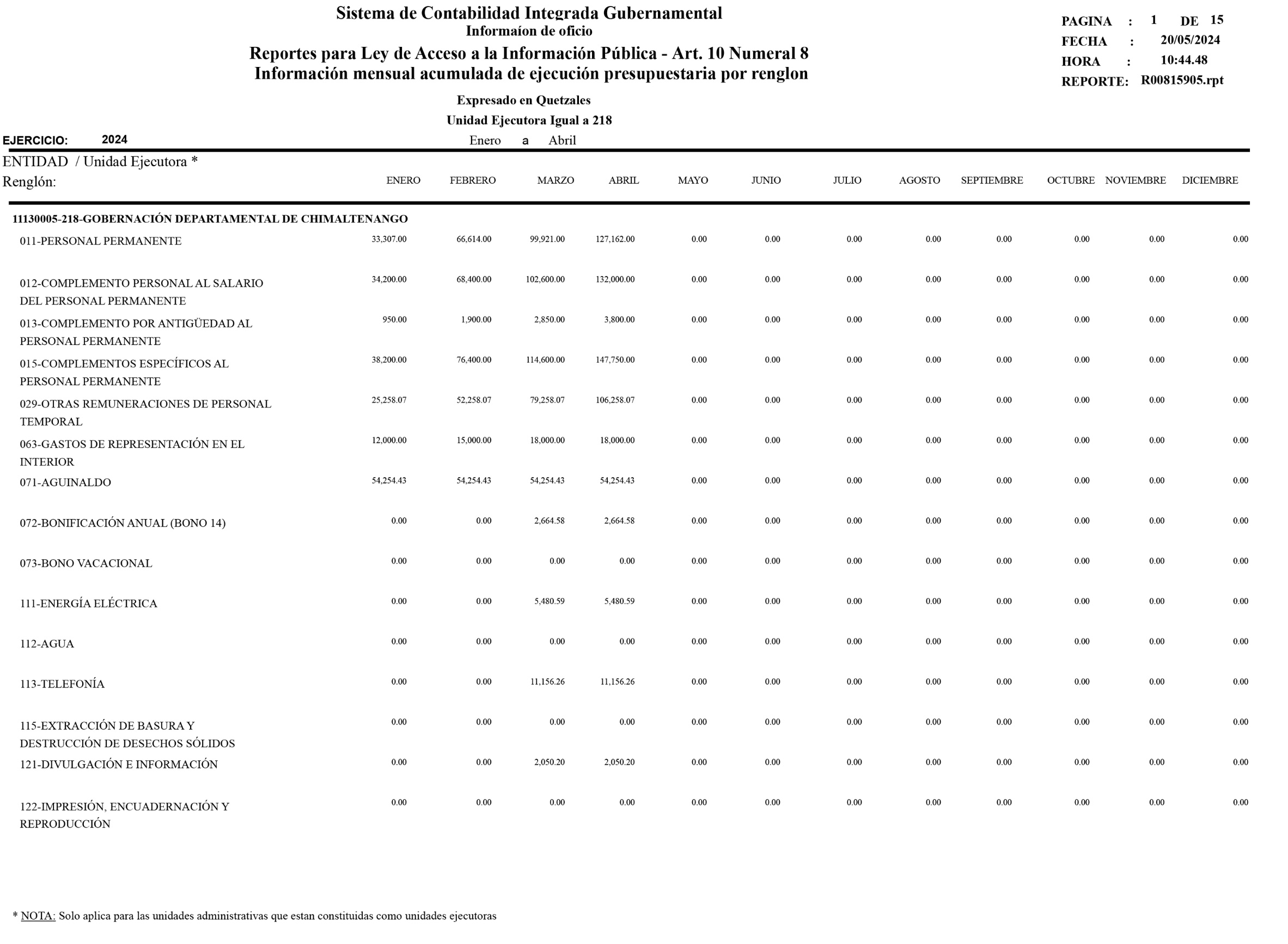 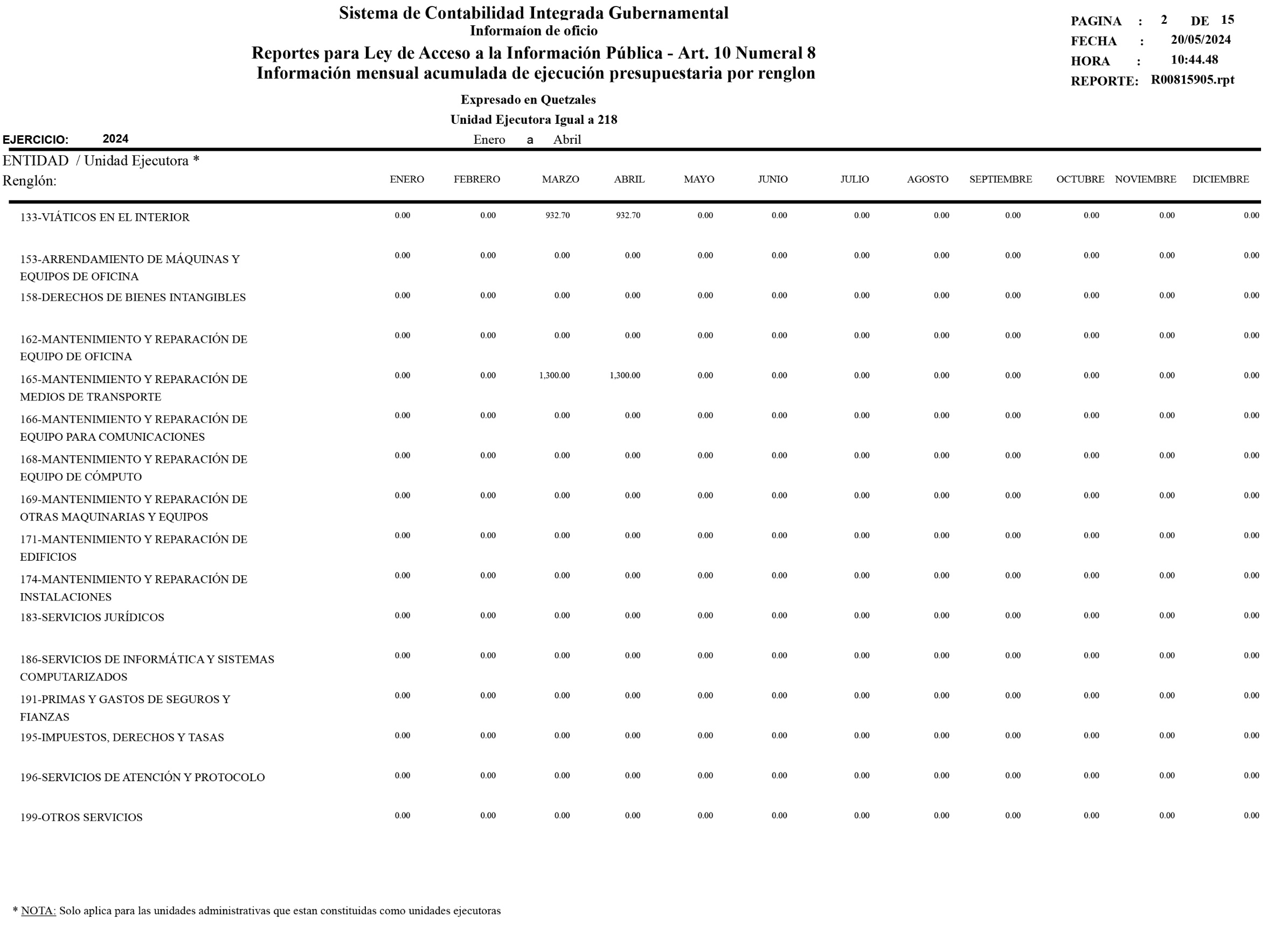 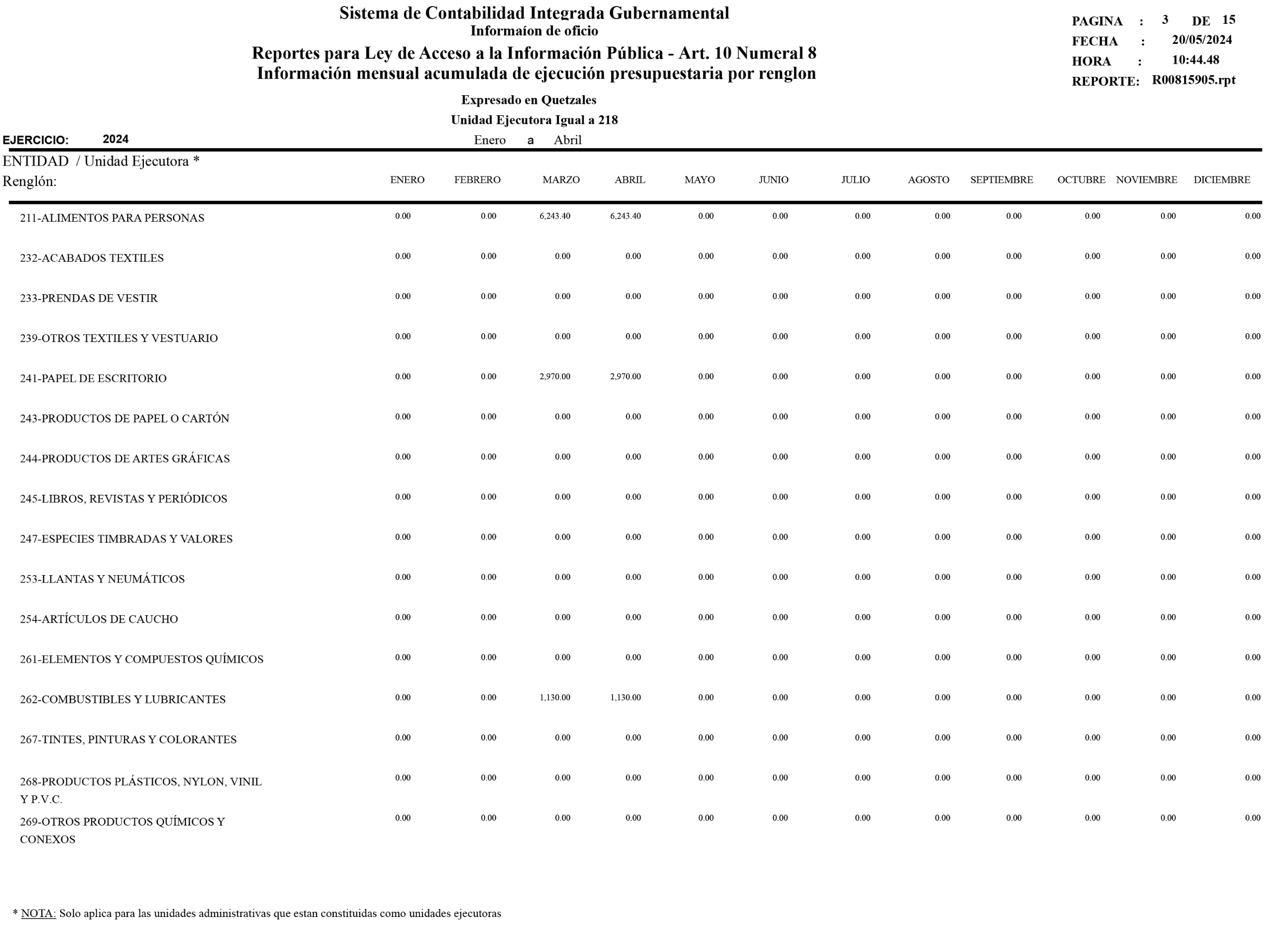 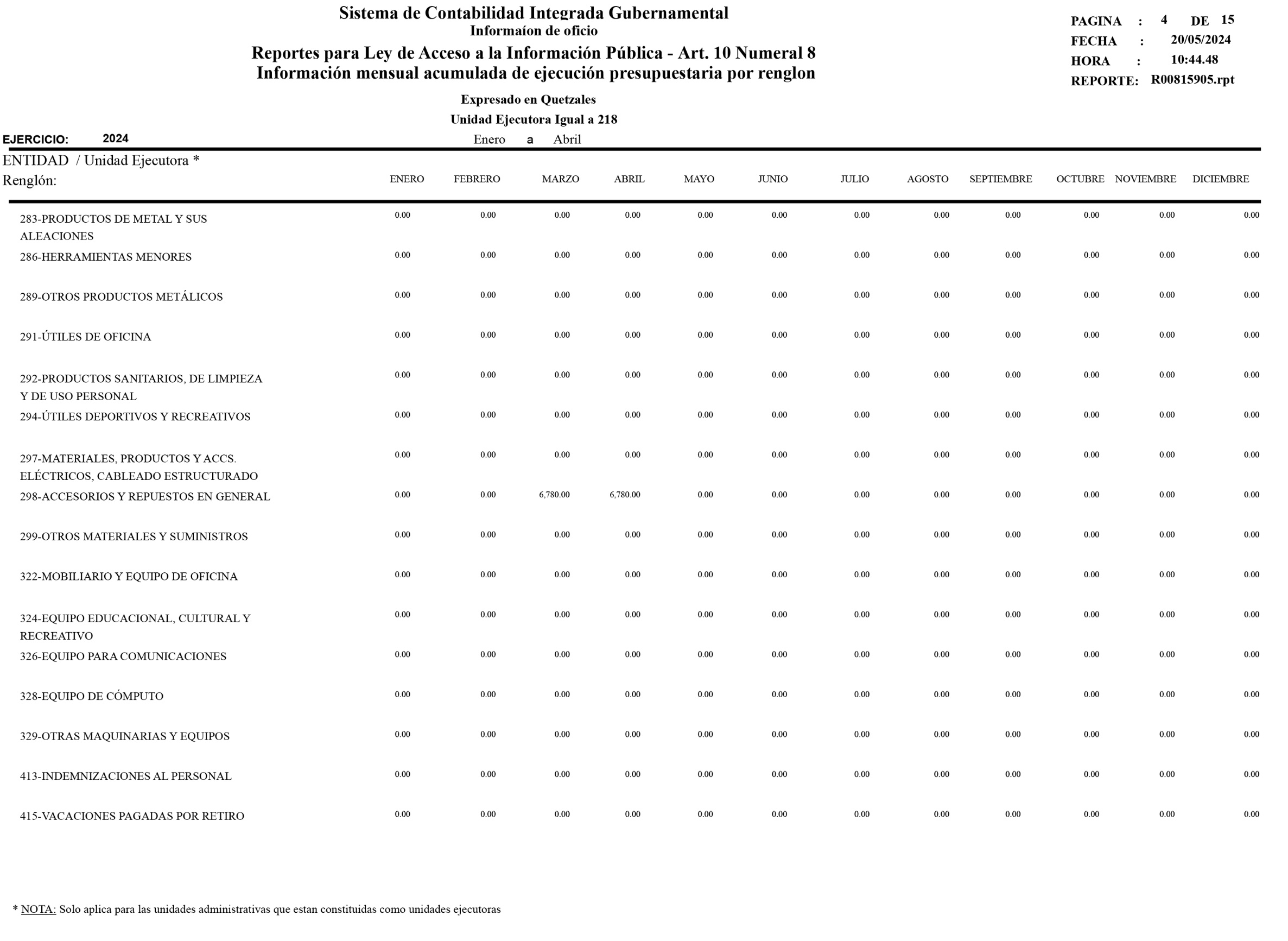 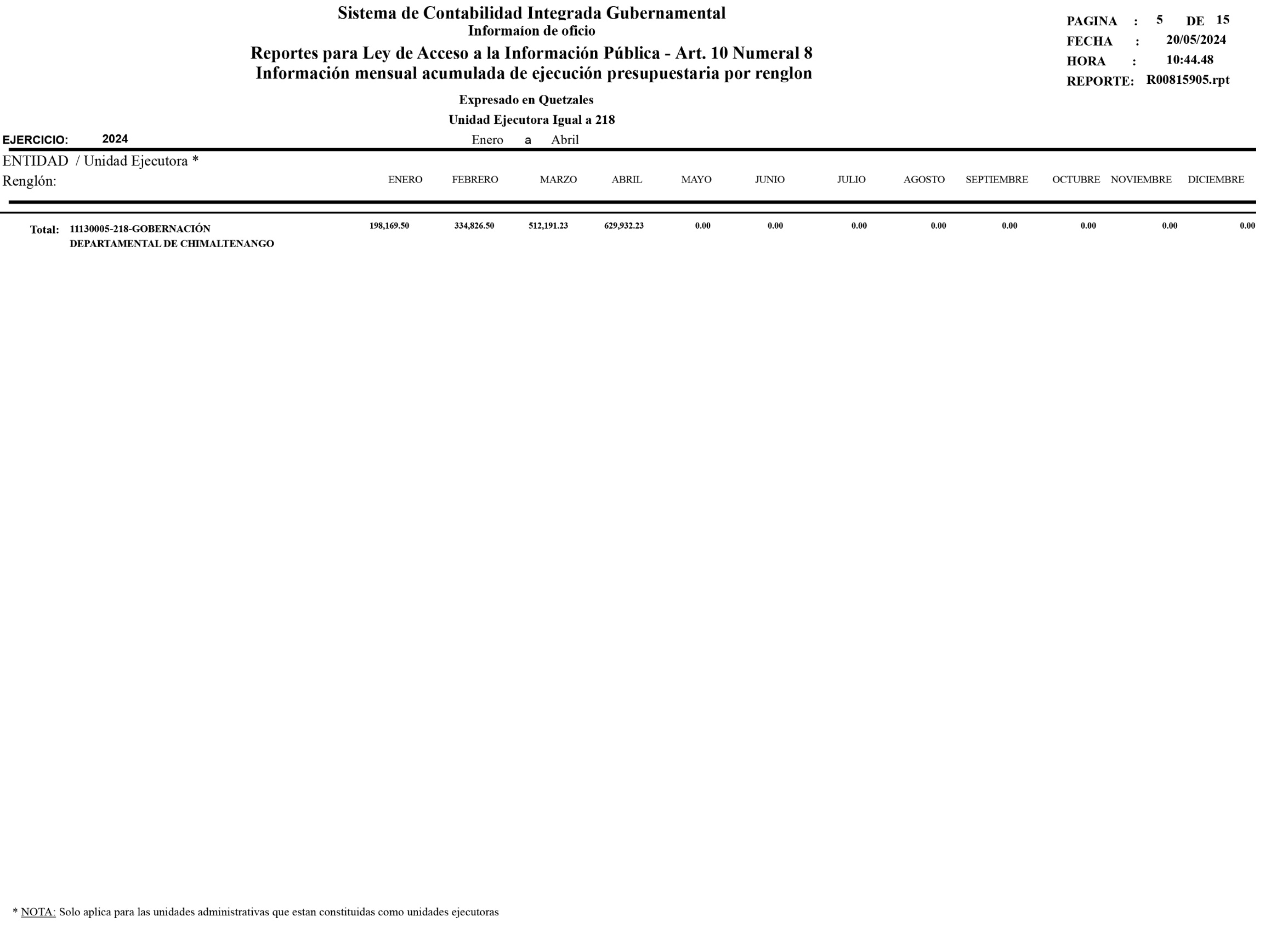 